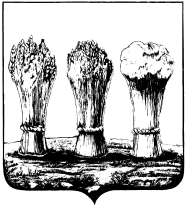                                                                  ГЛАВА АДМИНИСТРАЦИИ ОКТЯБРЬСКОГО РАЙОНА  ГОРОДА ПЕНЗЫПРИКАЗот 20.05.2021 № 177О внесении изменений в приказ главы администрации Октябрьского района города Пензы от 08.02.2021 № 37Руководствуясь статьей 45 Устава города Пензы, П Р И К А З Ы В А Ю :1. Внести в Перечень объектов, на которых отбывается наказание в виде обязательных работ, утвержденный приказом главы администрации Октябрьского района города Пензы от 08.02.2021 № 37 (Приложение № 2), изменение, изложив его в новой редакции согласно приложению № 1 к настоящему приказу.2. Внести в Перечень мест отбывания наказания в виде исправительных работ, утвержденный приказом главы администрации Октябрьского района города Пензы от 08.02.2021 № 37 (Приложение № 3), изменение, изложив его в новой редакции согласно приложению № 2 к настоящему приказу.3. Настоящий приказ опубликовать в муниципальной газете «Пенза» и разместить на интернет-странице администрации Октябрьского района города Пензы официального сайта администрации города Пензы в информационно-телекоммуникационной сети «Интернет».4. Контроль за исполнением настоящего приказа возложить на заместителя главы администрации района, координирующего вопросы благоустройства.  Приложение № 1 к приказу главы администрации Октябрьского района города Пензыот 20.05.2021 № 177                                                   "СОГЛАСОВАНО"                                                   Начальник ФКУ УИИ                                                   УФСИН России                                                   по Пензенской области                                                   _________/_____________/                                                   (подпись)  (Ф.И.О.)Переченьобъектов, на которых отбывается наказание в виде обязательных работ1. ООО "ДомЖилсервис" (г. Пенза, пр. Строителей, 56а);2. МУП "Жилье-10" по ОЖФ (г. Пенза, ул. Ульяновская, 18);3. ИП Каргин Сергей Евгеньевич (г. Пенза, пр. Строителей, 112);4. МУП "Зеленое хозяйство г. Пензы", участок озеленения Октябрьского района (г. Пенза, 5-й Виноградный проезд, 18);5. администрация Октябрьского района города Пензы (г. Пенза, ул. Г. Титова, 13);6. ООО "Федеральная управляющая компания" (г. Пенза, ул. Новоселов);7. Управление Федеральной службы судебных приставов по Пензенской области (г. Пенза, ул. Пушкина, 17А) (Октябрьский районный отдел службы судебных приставов, г. Пенза, пр. Строителей, 11);8. МУП "Пензадормост" (г. Пенза, ул. Беляева, 2а);9. МУП "Пензенские бани" (г. Пенза, ул. Циолковского, 23);10 ООО "Ремонтно-строительное управление" (г. Пенза, ул. Ульяновская, 18);11. ИП Стеклянников (г. Пенза, 2-й Виноградный проезд, 7 - 86);12. ООО "Мария" (г. Пенза, ул. Ленина, 16а);13. ООО "Трейд" (г. Пенза, ул. Собинова, 3б);14. ООО "СК Трест Отделстрой" (г. Пенза, ул. Аустрина, 29а-1-11);15. ОАО "Хлебозавод N 2" (г. Пенза, пр. Победы, 42);16. ГБУЗ "Клиническая больница N 6 имени Г.А. Захарьина" (г. Пенза, ул. Стасова, 7);17. ИП Хальбеков М.И. (г. Пенза, пр. Строителей, 56А)Приложение № 2 к приказу главы администрации Октябрьского района города Пензыот 20.05.2021 № 177                                                   "СОГЛАСОВАНО"                                                   Начальник ФКУ УИИ                                                   УФСИН России                                                   по Пензенской области                                                   _________/_____________/                                                   (подпись)  (Ф.И.О.)Переченьмест отбывания наказания в виде исправительных работ1. ООО "ДомЖилсервис" (г. Пенза, пр. Строителей, 56а);2. МУП "Жилье-10" по ОЖФ (г. Пенза, ул. Ульяновская, 18);3. ИП Каргин Сергей Евгеньевич (г. Пенза, пр. Строителей, 112);4. МУП "Зеленое хозяйство г. Пензы", участок озеленения Октябрьского района, (г. Пенза, 5-й Виноградный проезд, 18);5. Администрация Октябрьского района города Пензы (г. Пенза, ул. Г. Титова, 13);6. ООО "Федеральная управляющая компания" (г. Пенза, ул. Новоселов);7. Управление Федеральной службы судебных приставов по Пензенской области (г. Пенза, ул. Пушкина, 17А) (Октябрьский районный отдел службы судебных приставов, г. Пенза, Проспект Строителей, 11);8. МУП "Пензадормост" (г. Пенза, ул. Беляева, 2а);9. МУП "Пензенские бани" (г. Пенза, ул. Циолковского, 23);10. ООО "Ремонтно-строительное управление" (г. Пенза, ул. Ульяновская, 18);11. ИП Стеклянников (г. Пенза, 2-й Виноградный проезд, 7 - 86);12. ООО "Мария" (г. Пенза, ул. Ленина, 16а);13. ООО "Трейд" (г. Пенза, ул. Собинова, 3б);14. ООО "СК Трест Отделстрой" (г. Пенза, ул. Аустрина, 29а-1-11);- ОАО "Хлебозавод N 2" (г. Пенза, пр. Победы, 42);- ГБУЗ "Клиническая больница N 6 имени Г.А. Захарьина" (г. Пенза, ул. Стасова, 7);- ИП Мальцева А.В. (г. Пенза, ул. ул. Г. Титова, 5);- ООО "Лидер СТР" (г. Пенза, ул. Одесская, 2);- ООО "Центр Игрушек" (г. Пенза, ул. Аустрина, 63);- ООО УК "Вдохновение" (г. Пенза, ул. Бородина, 20 и пр. Строителей, 31);- ИП Хальбеков М.И. (г. Пенза, пр. Строителей, 56А)Глава администрацииА.В. Гришин